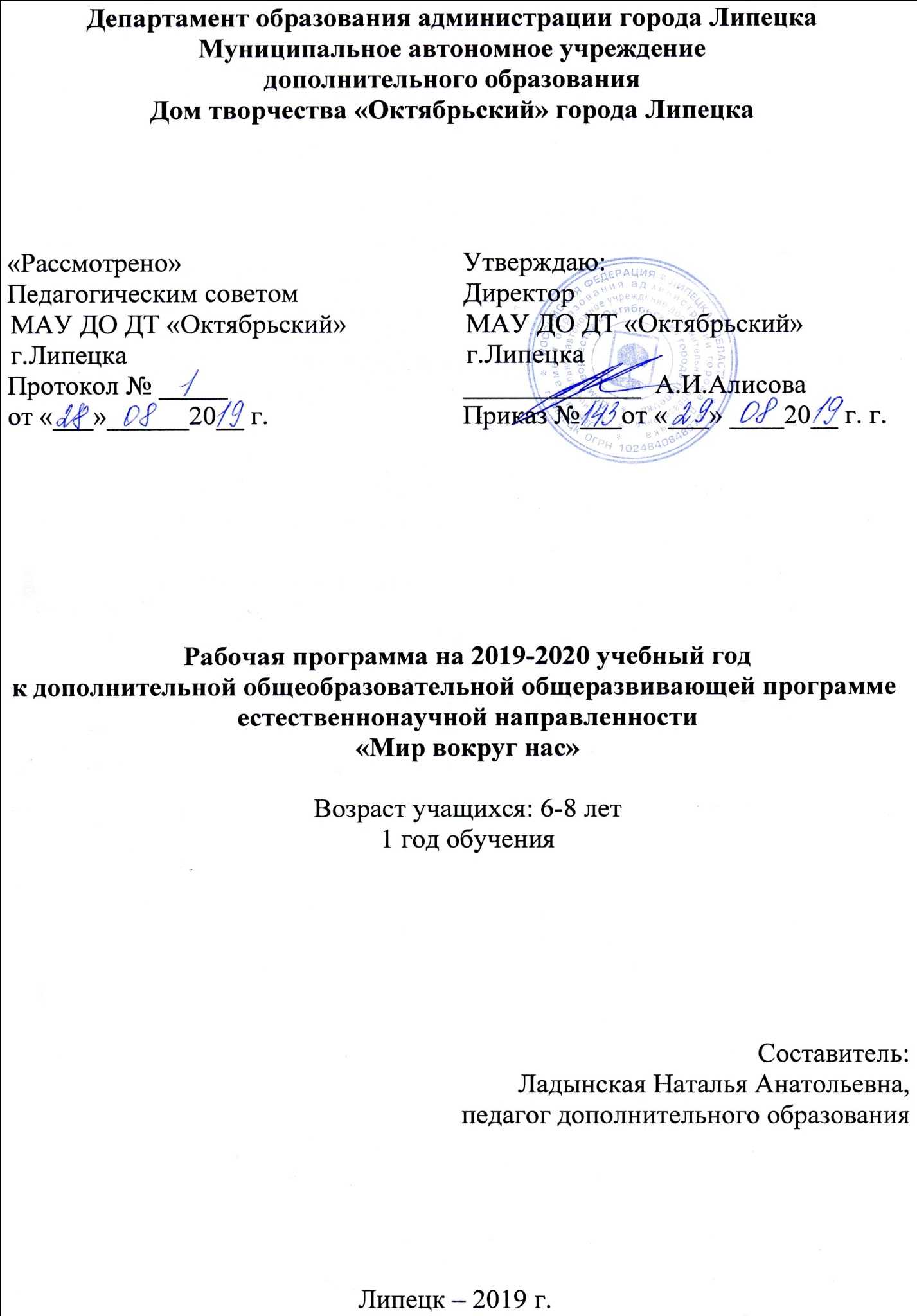 ОЖИДАЕМЫЕ РЕЗУЛЬТАТЫЛичностные результаты:формирование у учащихся положительной позиции к дополнительному образованию;воспитание уважительного отношения как к собственным результатам творческой деятельности, так и других людей;развитие ответственности за свои поступки;развитие навыков сотрудничества со взрослыми и сверстниками в разных социальных ситуациях.Предметные результаты обучения: - знание характерных признаков города, правил поведения в городе;- знание видов транспорта;- знание овощей и фруктов, их пользы в жизни человека;- знание условий роста растений;- знание о пользе домашних животных;- знание о жизни диких животных в природе;- знание основных особенностей времен года.- знание правил личной безопасности;- знание о службе спасения;- знание названия страны, города, своего домашнего адреса;- знание о закономерностях сезонных изменений в природе;- знание  условий необходимых для роста растений;- знание  отличительных особенности внешнего вида и среда обитания зверей, птиц, рыб и насекомых;- иметь представление о народных традициях, образе жизни людей;  - иметь представление о растительном и животном мире разных частей света.- умение пользоваться атласом; картами;- умение ориентироваться в своём городе;- умение находить правильный ответ; - умение различать диких и домашних животных;-умение классифицировать овощи и фрукты, знать, где и как их выращивают. Метапредметные результаты освоения курса обеспечиваются познавательными и коммуникативными учебными действиями, а также межпредметными связями  с предметами основного образования.Содержание программыМодуль «Мир природы»  Тема 1. Вводное занятие  – 2 часаВводное занятие. Мир вокруг нас: цель, задачи и проблемы. Обсуждение и планирование мероприятий программы. Права и обязанности учащихся. Инструктаж по ОТ и ПДД. Заполнение анкеты.Тема 2. Наша планета земля – 8 часовПланета Земля - это огромный шар (большая часть земного шара покрыта водой - океанами и морями, кроме воды есть материки - твердая земля, суша, где живут люди); на планете Земля обитает много живых существ, всем им нужны чистая вода, чистый воздух, чистая земля. Планета Земля и состояние природы на ней. Природный дом – это все то, что окружает живые организмы в природе. Нормы и правила поведения в природе. Формирование у учащихся осознанно-правильного отношения к объектам и явлениям природы, эмоционального отклика, радости от общения с природой. Воспитание интереса и стремления к созидательному познанию окружающего мира. Практическая работа. Работа с глобусом, картой мира, картой Липецкой области. Дидактические игры «Без чего нам не прожить», «Найди и покажи», «Вопрос – ответ», «Да-нет», «Размести пейзаж на карте», «Правила поведения на природе», «Кто где живет?», «Здравствуй, родничок», «Моя страна на карте мира», «Как себя вести в природе». Творческая работа: составление и зарисовка природоохранных и запрещающих знаков. Выставка фотографий «Мой город». Коллективная аппликация «Превратим нашу землю в цветущий сад». Тема 3. Неживая природа – 14 часовНеживая природа - среда жизни растений, животных, человек.  Что такое Вселенная? Как устроена Вселенная? Планеты. Звёзды и созвездия. Созвездия «Большая медведица» и «Кассиопея». Солнце и е планеты солнечной системы. Солнечные лучи. Тень. Природное явление – радуга. Вода. Свойства воды. Вода – самое важное вещество на Земле. Вода в природе. Круговорот воды в природе. Как подчеркивали важность воды на Земле писатели? Значение воды для растений (влаголюбивые и засухоустойчивые виды). Животный мир и вода. Водные ресурсы родного края Приспособления к длительному пребыванию без воды. Почему мы не можем прожить без воды? Как человек использует воду. Использование пресной воды человеком. Проблемы недостатка пресной воды. Методы очистки воды. Чем все дышат? Растительный покров Земли – ее легкие. Загрязнения воздуха. Озоновые дыры. Кислотные дожди. Значение атмосферы для жизни на Земле. Воздушные процедуры и здоровье человека. Почва-источник питательных веществ для растений, место жизни животных. Загрязнение почв и их охрана. Как растения помогают бороться с загрязнением почвы. Сравнение песка, глины и камней. Как человек использует камни. Радуга – явление природы.  Практическая работа. Просмотр развивающего мультфильма «География для самых маленьких». Приключения солнечного зайчика. Путешествие по «Зелёной тропинке». Создадим коллективную работу, коллаж из картинок старых журналов «Земли очарование». Капля воды. Путешествие капельки. Загадки, пословицы, поговорки. Сколько надо воды, чтобы почистить зубы? Водные процедуры, закаливание и наше здоровье. Составление рассказа по экологическому рисунку. Придумаем экологическую сказку. Придумаем  экологический рассказ «Почему воздух бывает грязным?». Экологический рассказ «О чудесной кладовой». Составь рассказ по экологическому рисунку. Раскрашиваем камни: «На что или кого похожи камни? Рисуем радугу красками и песком. Выставка рисунков «Двенадцать месяцев».Тема 4. Недра земли – 4 часаВиды природных ресурсов. История изучения недр родного края. Минеральные ресурсы. Другие природные ресурсы. Использование полезных ископаемых. Рациональное  использование природных ресурсов. Промышленность родного края. Разнообразие камней в природе.Практическая работа. Знакомство с коллекцией камней, их отличительные признаки, почему они разные. Как человек использует камни (строительство, памятники, укрепление и др.). Драгоценные камни и украшения. Тема 5.  Времена года – 4 часаУглубить и обобщить представления учащихся о временах года и их типичных признаках. Закрепить представление о жизнедеятельности растений и животных. Связь сезонных изменений в природе с изменением высоты солнца. Уточнение представления учащихся о сезонных изменениях в неживой природе  (дни короче, ночи длиннее, часто идут моросящие дожди, дуют сильные ветры и т.д.). Простые связи между состоянием окружающей среды и животными, приспособлением их к зиме.   Значение листопада. Сезонные изменения в живой природе. Насекомые осенью. Трудные и важные заботы животных и птиц перед долгой зимой. Закономерности в живой природе.   Практическая работа. Круговая диаграмма смен времен года, игры «Что сначала, что потом?», «Когда это бывает?», «Вопрос – ответ», «С какого дерева лист?». Рассматривание осенних пейзажей. Чтение стихов, рассказов, отгадывание загадок об осени, рассказов о поведении животных в осенний период. Рисование рисунков.  Изготовление поделок из природного материала. Выставка «Дары осени». Тема 6. Наш край. Экологические проблемы края – 4 часаГеографическое положение, территория и границы. Ландшафты и экосистемы своей местности. Освоение местности человеком. Население своей местности. Хозяйственная деятельность и быт населения, преобладающие профессии. Изменение ландшафтов и экосистем под влиянием естественных причин и деятельности человека.Оценка, высказывание суждений о мерах по улучшению условий жизни населения своей местности. Охраняемые территории и объекты своей местности. Уход за ландшафтом. Практическая работа. Создание иллюстраций к рассказу «Моя деревня».  Тема 7. Многообразие растительного мира – 26 часовМногообразие растений и их связь со средой обитания. Основные царства живой природы (растения, животные, грибы, бактерии), их краткая характеристика.  Растения Земли и их многообразие. Строение растений. Признаки зелёных растений. Комнатные растения на нашем подоконнике. Деревья, кустарники и травы. Культурные и дикорастущие растения. История поиска и использования лекарственных растений. Легенды о лекарственных травах. Культурные растения, используемые как лекарственные. Из истории применения лекарственных растений. Секреты заготовки растений. Формы применения лекарственных растений. Любое растение лечит? Условия необходимые для роста и развития зелёных растений. Признаки изменений растений. Вода и солнце, кислород – вот что нужно для жизни всего живого на Земле! Особенности строения. Значение мхов и папоротников в природе и для человека. Многообразие грибов. Съедобные и несъедобные грибы. Полезная и вредная плесень. Лишайники из гриба и водорослей. Правила поведения в лесу, на водоёме и парке.   Цветочные часы. Цветы-предсказатели погоды. Жизнь на подоконнике. «Зелёная служба» Айболита - уход за комнатными растениями. Путешествуем по «Зелёной тропинке». Что растёт на огороде? Как приготовить себе природное лекарство? Письма от больных сказочных героев. Помоги им! Условия прорастания семян гороха и фасоли.      Практические занятия. Знакомство с атласом растений. Многообразие растений. Растения - потребители отходов. Водные растения-санитары. Растения - химики. Растения-архитекторы, строители, механики. Вьющиеся и лазящие канаты. Растения-путешественники. Paстения - биологические часы. Определение растений, их описание. Составление детьми схемы «Строение растения».   Организация выставки «Сохраним растения края». Изготовление декораций из природного материала и показ сказки «Три поросёнка». Сочиним экологическую сказку Экологические игры «Как ты поступишь в том или другом случае в природе?». Рисуем цветы.Тема 8. Редкие и исчезающие виды растений Липецкой области – 4 часаЭкологический подход к охране редких и исчезающих видов и мест их обитания. Красная книга. Виды растений Липецкой области, занесенных в Красную книгу.  Заповедники Липецкой области.Практические занятия. Знакомство с реликтовыми, редкими и исчезающими видами растений края по гербариям, иллюстрациям и плакатам. Изучение Красной книги Липецкой области. Выступления учащихся о редких и исчезающих растениях родного края.Тема 9. Многообразие животного мира – 22 часаОбзор животного мира. Значение животных в природе и жизни человека. Знакомство с животным миром.  Закон об охране животных. Многообразие животных и их связь со средой обитания. Бурундуки, кролики, хомяки и белки. Водные животные. Чем дышат водные животные? Рыбы и черепахи. Где живут лягушки, ящерицы, змеи и черепахи? Птицы - наземно-воздушные животные. Почему птицы улетают на юг. Домашние животные  и их значение в жизни человека. Сравнение кроликов и зайцев. Разнообразие животного мира нашего леса. Редкие и исчезающие животные. Поговорим о том «Как человек охраняет животных?». Красная книга. Как правильно ухаживать за домашним животным?   Как ухаживать за аквариумом?    Практические занятия. Определение наиболее типичных животных по следам жизнедеятельности, голосу и визуально, составление описаний охраняемых животных.  Игра «Знаешь ли ты животных и птиц своего края?». Сочиним и нарисуем сюжет экологической сказки «Царство подводного мира». Прогулка в лесопарковую зону района «Изменения в жизни растений и животных в зимний период». Изготовление и развешивание кормушек для зимующих птиц. Конкурс рисунка «Мой ласковый и нежный зверь».Тема10. Редкие и исчезающие животные  Липецкой области – 4 часа Экологический подход к охране редких и исчезающих видов и мест их обитания. Красная книга. Исчезающие животные Липецкой области, занесенных в Красную книгу.Практические занятия. Знакомство с редкими и исчезающими видами животных родного края по книгам, иллюстрациям и плакатам. Изучение Красной книги Липецкой области.Тема11. Викторина «Знаешь ли ты свой край?»  – 2 часа Практические занятия. Проведение с учащимися викторины «Знаешь ли ты свой край?» с целью закрепления и проверки знаний по ранее изученному материалу. КАЛЕНДАРНО - ТЕМАТИЧЕСКИЙ ПЛАНМодуль «Мир природы»  Содержание программыМодуль «Городская среда»Тема 1. Человек и город – 8 часов Город – среда жизни человека. Городская среда как урбосистема. Источники географических и краеведческих знаний о городе: карты, схемы, справочники, научно-популярная литература, путеводители. Я – горожанин. Сравнительная характеристика городской и сельской среды. Положительные и отрицательные стороны жизни в городе. Человек и город: взаимообусловленность существования и развития. Влияние природных условий на расселение и занятия людей. Первые поселения. Возникновение городов. Роль городов в истории развития человечества. Города древней Руси. Москва столица нашей Родины. Города Липецкой области.  Практические занятия. Работа с карточками. Тематический рисунок.Тема 2.  «Город Лип» – 12 часовИстория города. Липские железоделательные заводы. Липецкий курорт.  Изменение численности населения. Миграции. Неравномерность плотности населения. Возрастная структура. Особенности национального состава. Изменения в структуре занятости жителей города в XX веке. Липецк областной центр. Профессии, преобладающие в современном Липецке. Характер застройки города.   Жилые кварталы и микрорайоны. Зоны одноэтажной застройки и многоэтажные жилые массивы. Улицы и площади. Памятники архитектуры.  Деление города на административные районы: Левобережный, Правобережный, Советский и Октябрьский. Промышленность нашего города. История развития. Основные предприятия металлургии, машиностроения, металлообработки,  пищевой,  легкой  и других отраслей промышленности. Расположение промплощадок. Предприятия связи: телеграф, городская телефонная сеть, почтовые отделения. Современная информационная сеть города. Средства массовой информации.	 Размещение предприятий  бытового обслуживания, торговли, общественного питания. Рынки.  Объекты здравоохранения на карте города: больницы, поликлиники, консультации. Служба «скорой помощи». Санатории города.  Культурные учреждения. Места отдыха горожан. Парки. Практические работы: «Сколько нас здесь живет?», «Легенды моего города».  Составление путеводителя по своему микрорайону Экскурсии:  В краеведческий музей, музей ДТ «Октябрьский», музей ДПИ города Липецка. Конкурсы рисунков: «Мой любимый парк», «Город будущего». Конкурс проектов «Дом моей мечты».Тема 3. Транспорт – 6 часовПознакомить учащихся с видами транспорта: легковые, грузовые машины, специальные машины. Роль внутригородского транспорта в территориальной организации города. Виды пассажирского транспорта. Характер конфигурации транспортной сети. Основные маршруты городского транспорта. Значение транспорта в жизни большого города. Правила поведения в общественном транспорте.Практические занятия.Работа с карточками: «Рисуем транспорт».Тема 4.  Экологические проблемы города – 10 часов Почвы в пределах города и его окрестностей. Городская флора. Закономерности распределения городских растений. Состояние зеленых насаждений в городе. Рекреационная зона.  Благоприятное влияние древесной растительности на микроклимат города. Животный мир города. Особенности жизни животных в городе. Места обитания, видовой состав, экологические особенности сообществ. Бездомные животные. Водоснабжение города. Системы водоочистки. Культура водопотребления: экономное и рациональное использование воды в быту. Загрязнение атмосферного воздуха. Основные источники загрязнения, их расположение. Автотранспорт - экологическая проблема № 1. Различные аспекты этой проблемы.  Влияние звуков на человека. Шумовое загрязнение  городской среды и его влияние на состояние человека.  Уровень шумового загрязнения в разных зонах города.   Город и бытовые отходы. Общая классификация отходов. Способы утилизации отходов. Основные направления решения проблемы.Практические занятия. Работа с карточками. Конкурс рисунков. Конкурс плакатов «Берегите природу». Участие в посадке деревьев.  Дискуссия: «Какой он: человек культурный?». Анкетирование:  «Как сделать город чистым?», «Автомобиль в городе», «От кого зависит чистота нашего города?».Тема 6.  «Мой дом» – 8 часовЖилье человека в городе. Моя улица. Городская квартира как экосистема. Факторы жилой среды. Домашние животные: проблемы содержания и поиск решений. Комнатные растения – обязательный элемент домашнего интерьера.Практические занятия. Разработка и представление проектов «Моя квартира». «Озеленение территории школы, жилого дома». Выпуск экологических листовок. Выставка творческих работ «Улица родная». Тема 7.  Азбука здоровья – 8 часов  Воздействие окружающей среды на здоровье человека. Факторы, влияющие на формирование общественного здоровья. Образ жизни человека и его здоровье: причинно-следственные связи. Основы безопасности жизнедеятельности для  учащихся. Первая помощь при укусах насекомых, змей, собак и кошек. Чем опасен электрический ток. Правила безопасного поведения на воде. Глаза – главные помощники человека. Почему болят зубы. Зачем человеку кожа. «Рабочие 12 инструменты» человека (руки, ноги). Причина и признаки болезней. Как организм помогает себе сам. Распорядок дня и правила гигиены.  Питание – необходимое условие для жизни человека. Чистота и здоровье. Создаём памятки по безопасному образу жизни. По страницам занимательной литературы. О необходимости занятий физкультурой и спортом. Школьник и спорт.Практические занятия.  Проект «Азбука правильного питания». Тема 8.   Итоговое занятие – 2 часаПодведение итогов.  Анализ; самоанализ. Проведение викторины. Промежуточная аттестация. КАЛЕНДАРНО - ТЕМАТИЧЕСКИЙ ПЛАНМодуль «Городская среда»  п/пПланируемая датаФактическая датаНазвание темыВсего часов  Содержание1.10.09.19Введение2Обсуждение и планирование мероприятий программы. Права и обязанности учащихся. Инструктаж по ОТ и ПДД. Заполнение анкеты 2.12.09.19Наша планета земля2Формирование у учащихся осознанно-правильного отношения к объектам и явлениям природы, эмоционального отклика, радости от общения с природой. Воспитание интереса и стремления к созидательному познанию окружающего мира.3.17.09.19Наша планета земля2Нормы и правила поведения в природе. Работа с глобусом.4.19.09.19Наша планета земля2Работа с картой мира, картой Липецкой области. Дидактические игры.5.24.09.19Наша планета земля2Дидактические игры. Творческое задание.6.26.09.19Неживая природа    2Неживая природа - среда жизни растений, животных, человек.  7.01.10.19Что такое Вселенная?  2Что такое Вселенная? Как устроена Вселенная? Планеты. Звёзды и созвездия. Созвездия «Большая медведица» и «Кассиопея». Солнце и ее планеты солнечной системы.8.03.10.19Вода в природе 2Круговорот воды в природе. Как подчеркивали важность воды на Земле писатели? Значение воды для растений (влаголюбивые и засухоустойчивые виды), животный мир и вода.908.10.19Неживая природа    2Растительный покров Земли - ее легкие. Загрязнения воздуха. Озоновые дыры. Кислотные дожди. Значение атмосферы для жизни на Земле. Воздушные процедуры и здоровье человека. Почва-источник питательных веществ: для растений, место жизни животных. Загрязнение почв и их охрана.1010.10.19Неживая природа    2Просмотр развивающего мультфильма «География для самых маленьких». Приключения солнечного зайчика. Путешествие по «Зелёной тропинке».1115.10.19Неживая природа    2Создадим коллективную работу, коллаж из картинок старых журналов «Земли очарование».1217.10.19Неживая природа    2Придумаем экологическую сказку. Придумаем  экологический рассказ «Почему воздух бывает грязным?»1322.10.19Недра земли   2Виды природных ресурсов. История изучения недр родного края. Минеральные ресурсы. Другие природные ресурсы. 1424.10.19 Недра земли  2Знакомство с коллекцией камней. Как человек использует камни (строительство, памятники, укрепление и др.). Драгоценные камни и украшения.1529.10.19Времена года  2Игры: «Что сначала, что потом?», «Когда это бывает?», «Вопрос – ответ», «С какого дерева лист?».1631.10.19Времена года  2Чтение стихов, рассказов, отгадывание загадок об осени, рассказов о поведении животных в осенний период. Рисование рисунков.  Изготовление поделок из природного материала. 1705.11.19Наш край 2Экологические проблемы края. 1807.11.19 Наш край2Создание иллюстраций к рассказу «Моя деревня».1912.11.19Многообразие растительного мира 2Многообразие растений и их связь со средой обитания. Растения Земли и их многообразие. Строение растений.2014.11.19Многообразие растительного мира 2Комнатные растения на нашем подоконнике.2119.11.19Многообразие растительного мира 2Деревья, кустарники и травы. Культурные и дикорастущие растения.2221.11.19Многообразие растительного мира 2История поиска и использования лекарственных растений. Легенды о лекарственных травах. Культурные растения, используемые как лекарственные.2326.11.19 «Грибное царство»2Многообразие грибов.2428.11.19 Правила поведения2Правила поведения в лесу, на водоёме и парке.   Цветочные часы. Цветы-предсказатели погоды.2503.12.19Многообразие растительного мира 2Что растёт на огороде?2605.12.19Многообразие растительного мира 2Строение растения: корень, стебель, листья, цветы. Условия, необходимые для роста и развития растений: свет, тепло, вода, почва. Составление учащимися схемы «Строение растения».  2710.12.19Многообразие растительного мира 2Экологические игры «Как ты поступишь в том или другом случае в природе?».2812.12.19Многообразие растительного мира 2Изготовление декораций из природного материала.2917.12.19Многообразие растительного мира 2Сочиним экологическую сказку.3019.12.19Многообразие растительного мира 2Значение мхов и папоротников в природе и для человека.3124.12.19Многообразие растительного мира 2Рисуем цветы.32.26.12.19Редкие и исчезающие виды растений Липецкого края2Рассказ о редких и исчезающих видах растений Липецкого края.3331.12.19Редкие и исчезающие виды растений Липецкого края2Выступления учащихся о редких и исчезающих растениях родного края.3409.01.20Многообразие животного мира 2Обзор животного мира. Значение животных в природе и жизни человека. Знакомство с животным миром.  Закон об охране животных.3514.01.20Многообразие животного мира 2Многообразие животных и их связь со средой обитания. Бурундуки, кролики, хомяки и белки. Водные животные.3616.01.20Многообразие животного мира 2Водные животные.3721.01.20Многообразие животного мира 2Птицы. 3823.01.20Многообразие животного мира 2Как правильно ухаживать за домашним животным?   Как ухаживать за аквариумом?    3928.01.20Многообразие животного мира 2Как правильно ухаживать за домашним животным?   Как ухаживать за аквариумом?    4030.01.20 Изготовление  кормушек 2Изготовление и развешивание кормушек для зимующих птиц.4104.02.20Многообразие животного мира 2Прогулка в лесопарковую зону района «Изменения в жизни растений и животных в зимний период».4206.02.20Многообразие животного мира 2Сочиним и нарисуем сюжет экологической сказки «Царство подводного мира».4311.02.20Многообразие животного мира 2Игра «Знаешь ли ты животных и птиц своего края?»4413.02.20Конкурс рисунка 2Конкурс рисунка «Мой ласковый и нежный зверь».4518.02.20Редкие    животные  Липецкой области.2 Знакомство с редкими и исчезающими видами животных родного края по книгам, иллюстрациям и плакатам4620.02.20Редкие    животные  Липецкой области.2Изучение Красной книги Липецкой области.4725.02.20Викторина «Знаешь ли ты свой край?»  2Проведение с учащимися викторины «Знаешь ли ты свой край?»  Итого:Итого:Итого:Итого:94 п/пПланируемая датаФактическая датаНазвание темыВсего часов  Содержание1.27.02.20Человек и город 2Город – среда жизни человека. Источники географических и краеведческих знаний о городе. Я – горожанин. Сравнительная характеристика городской и сельской среды.2.03.03.20Человек и город 2История возникновения городов. Города древней Руси. Москва столица нашей Родины.  3.05.03.20Человек и город 2Города Липецкой области. Работа с карточками.4.10.03.20Человек и город 2Выполнение тематического рисунка.5.12.03.20«Город Лип» 2История города. Липские железоделательные заводы. Липецкий курорт.  Изменение численности населения. Конкурс проектов «Дом моей мечты».6.17.03.20«Город Лип» 2Изменения в структуре занятости жителей города в XX веке. Липецк областной центр. Профессии, преобладающие в современном Липецке. Характер застройки города.   Жилые кварталы и микрорайоны. Зоны одноэтажной застройки и многоэтажные жилые массивы. Составление путеводителя по своему микрорайону.7.19.03.20 «Город Лип» 2Улицы и площади. Памятники архитектуры.  Деление города на административные районы: Левобережный, Правобережный, Советский и Октябрьский. Промышленность нашего города. История развития. Основные предприятия металлургии, машиностроения, металлообработки,  пищевой,  легкой  и других отраслей промышленности.8.24.03.20Экскурсия2Экскурсия в краеведческий музей города Липецка.926.03.20Экскурсия2Экскурсия в музей ДПИ ДТ «Октябрьский».1031.03.20Экскурсия2Экскурсия в музей ДПИ г. Липецка.1102.04.2007.04.20Транспорт4Роль внутригородского транспорта в территориальной организации города. Виды пассажирского транспорта. Характер конфигурации транспортной сети. Основные маршруты городского транспорта.1209.04.20Транспорт2Работа с карточками.  Конкурс рисунка.1314.04.2016.04.20Экологические проблемы города 4Городская флора. Закономерности распределения городских растений. Состояние зеленых насаждений в городе. Рекреационная зона.  Благоприятное влияние древесной растительности на микроклимат города. Животный мир города. Работа с карточками.1421.04.20Экологические проблемы города 2Конкурс рисунков. Конкурс плакатов «Берегите природу». Дискуссия: «Какой он: человек культурный?».  1523.04.20Экологические проблемы города 2Участие в посадке деревьев1628.04.20Экологические проблемы города 2Анкетирование:  «Как сделать город чистым?», «Автомобиль в городе», «От кого зависит чистота нашего города?».1730.04.20«Мой дом» 2Жилье человека в городе. Моя улица. Городская квартира как экосистема. Факторы жилой среды. Домашние животные: проблемы содержания и поиск решений.1805.05.20«Мой дом» 2Разработка и представление проектов «Моя квартира».   Выпуск экологических листовок.  1907.05.20«Мой дом» 2«Озеленение территории школы, жилого дома». Выпуск экологических листовок.2012.05.20«Мой дом» 2Выставка творческих работ «Улица родная».2114.05.20Азбука здоровья 2Воздействие окружающей среды на здоровье человека. Факторы, влияющие на формирование общественного здоровья.2219.05.20Азбука здоровья 2 Основы безопасности жизнедеятельности для  учащихся. Первая помощь при укусах насекомых, змей, собак и кошек. Чем опасен электрический ток. Правила безопасного поведения на воде. Глаза – главные помощники человека.2321.05.20Азбука здоровья 2Распорядок дня и правила гигиены.  Питание – необходимое условие для жизни человека. Чистота и здоровье. Создаём памятки по безопасному образу жизни. По страницам занимательной литературы. О необходимости занятий физкультурой и спортом.2426.05.20Азбука здоровья 2Проект «Азбука правильного питания».2528.05.20Итоговое занятие2Подведение итогов.  Анализ, самоанализ. Проведение викторины. Промежуточная аттестацияИтого:Итого:Итого:Итого:50